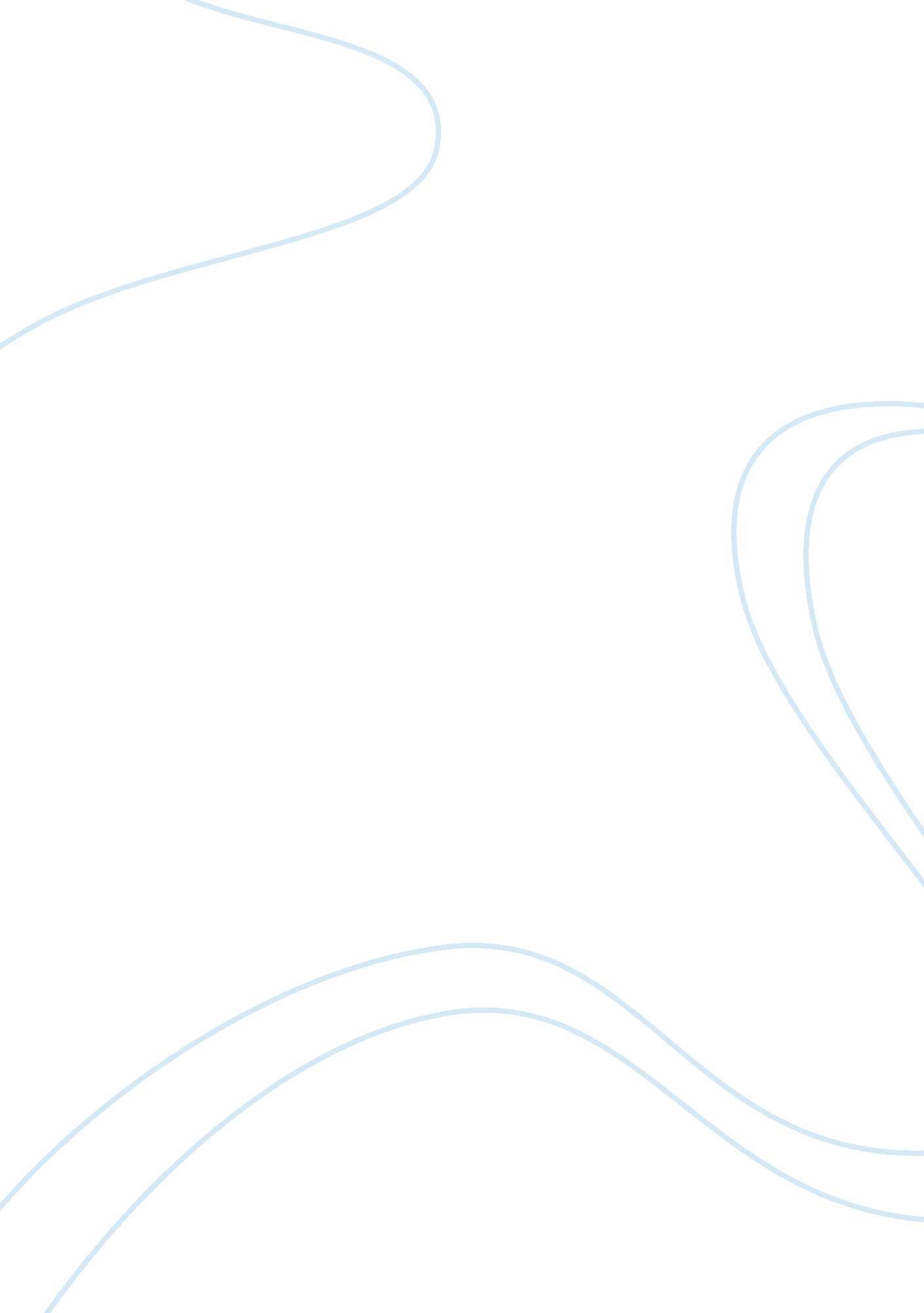 If i were a prime ministe of thailand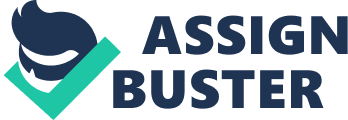 Good morning (afternoon), Respected Judges, ladies and gentlemen As you all know, nowadays, we are in the situation that the Government is waving intellectual people aside. Moreover, our honorable politicians are always squabbling in the parliament. Also, we are up against the conventional thinking and partisanship that cause our country apart. These are bad for country. These are the challenges facing us. Today, we are always in the mood of fun and stuck by useless circumstance especially corruption or rape. These are the main reasons why country is lagging behind; meanwhile our values are deteriorating gradually. Therefore, in order to administrate this country I have to clean out all those things. If I were the prime minister of Thailand, my first priority is making a difference among workforce of the nation. To begin with, parents have to share more love and warmth to their children. Besides, parents have to promote IQ and EQ, parents have to boost two more Ms that are moral Quotient and Motive Quotient. What Thais lack is Moral Quotient. We, now, could produce a good generation, but we fail to maintain and teach them to be in a good moral. For example, there is a student studying in upper secondary school, skillful in computer and also gets high GPA surprisingly becomes murderer because he would like to imitate the character from games. Here what I mean is that we have to produce a good generation with a good moral. Next, now, we have got thundered universities in our country. Education must be paid serious attention. So, my second priority is changing the mindset of people. Everyone must change the way of thinking. Especially the teacher' job, the teaching is widely recognized as respected profession; the working condition is not commensurate with society expectation. Now, I would support teachers, I would promote the teachers respectable life as doctors do because the teachers is the social engineer who both build a nation and repair the nation. Also, students, students now study for getting better job. Now you have to change your mind, I would change your mind into " study for developing our country" that means you have to study, you have to practice and you have to spread your knowledge into society. Also, you have to be able to represent the harmony between tradition and progress. Apart from hese, as we can see that today we are facing the unrest problems in the south and there are many opinions and suggestions to solve the problems. One of the possible solutions that I came to realize is by providing education to the people so that they will aware of being a good Thai citizen and realize their rights and duties as being a Thai. Ladies and Gentlemen, starting today, we must pick ourselves up. The problems and challenges we face are real but they must be met. Starting today, we will give equal chance, equal justice and equal rights to everyone whether you live in city or upcountry. Today, we should mark a fresh start. Education is the best policy to get our children prepared for future demands. Peaceful means and unity are the best choice for us. We should always examine the way we did. We should always sacrifice ourselves for country. Normally, our criteria has based on " ask what can country do for us, but ask not what can we do for our country. Now, we have to change into " ask not what can country do for us, but ask what can we do for country. How could Japan become second largest economy in the world after world II war. How could China make progress ahead of Germen to be the third largest economy in the world. How could Singapore become one of largest economies in Asia. When we look at ourselves, I clearly believe that Thailand is rich in both natural and human resources. Isn't a good opportunity to make ourselves better? Don't we take this chance to develop our country? Now, it's high the time to confront the challenges once and for all. Delay is no longer an option. It is high time to change ourselves, it's time to settle our difference, it's time to remind each other, it's time to be more active and it's time to change Thailand. Why do I say like this because I do believe that making sustainable development happen has to be started from smallest point into biggest point. Now I'd like to ask you two questions, If not now when? If not we who? The reason why I am standing here, the reason why we come together in this hall today because we choose hope over fear, we choose unity of purpose over discard. The reason why I am speaking to you here because I need to make sure that we don't spend time on useless things, also I do not want to judge who is the best at English, who is the best at working but what I would like to say is we are the champion, we are the winners. 